Уважаемые жители г. Бабушкин!По информации НО «Фонд капитального ремонта»,в связи с многочисленными обращениями от населения, принято решение о продлении сроков проведения акции по списанию пени – до 31 января 2020 года.Администрация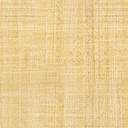 